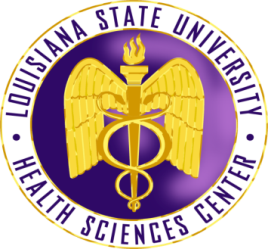 POST PROGRAM COMPLETION PACKET for coordinators
This packet is to be completed for each graduating resident and sent to the GME office, Lions Blding, 2020 Gravier Street, 6th Floor, Room 619, in a folder with the checklist in the front.(Scans are accepted-kcanno@lsuhsc.edu)
**If a resident is OFF CYCLE please send their packets within 30 days of their departure**DUE DATE is Friday -JULY 31, 2014NAME:___________________________PROGRAM:________________

RESIDENT’S non LSU email:__________________________________Updated Personal Data sheet for GME office(Must include all training/jobs/LOA from Medical School thru Residency/fellow training including training completed or leaving if not completed.                                        ___Exit survey form      ___ Mid year evaluation and final evaluation      ___ Duty hour report showing up to date completetion(use the complaince report for the year, then filter by person)                 ___ Procedure log summary (if applicable; Summary listing)     ___ Core Curriculum completion summary report (from GME website)     ___ Beeper turned into coordinator     ___ Copy of diploma & final completion letter    ___ Personal data change form (HRM webpage, Intranet, forms HR forms) If no address change, put NA on the form)    ___ Verify the resident’s file is complete and organized according to the ‘resident file checklist guidelines’.
Coordinator’s Signature_____________________Date:______________
Director’s Signature_______________________Date:_______________